Задача: написать SEO-текст по техническому заданию, объёмом не менее 150 знаков с пробелами.   Прямые вхождения запросов:	Словоформы:Заказать дом из бруса под ключ               Уникальный проект Заказать дом из бруса                                 Цены от производителяДом из бруса                                                 Профилированный брусТематический словарь:Цена, комфорт, надёжность, качество. 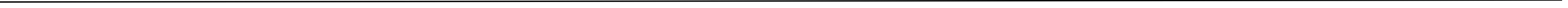 Решение:    Объём: кол-во символов с пробелами: 1054 знака (+5,4)Уникальность: 100% Использование ключевых слов: 100%, равномерное использованиеИспользование словаря: 100%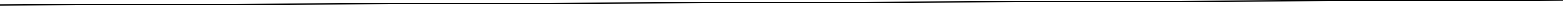 Где заказать дом из брусаВы поставили перед собой цель обзавестись своим собственным домом из бруса, построенным по уникальному проекту, в который вы вложите свою идею и воображение? Вы желаете гармоничного сочетания таких критериев как качество, цена и надёжность? В конце концов вы скорее всего хотите комфортный и уютный дом, в котором будет царить гармония и спокойствие. Вы желаете дом, построенный из профилированного бруса, по ценам от производителя и грамотного подрядчика с более чем десятилетним опытом работы! Мы угадали? Тогда вы уже почти достигли своей цели! Вы на половине пути к заказу дома из бруса под ключ!Добро пожаловать в «Мастерская ПоДомам». Вы закончили свои поиски и уже нашли стоящий вариант! Мы постоим для Вас дом из бруса и сэкономим Ваши деньги! Цена на 25-30% ниже, чем у других, потому что мы имеем оптовых поставщиков бруса. МЫ даём гарантию на то, что построенный НАМИ дом прослужит вам весьма долго, так как мы используем особую технологию обработки бруса, и совершаем тщательную проверку бруса на предмет плесени. 